Отчет о проведении  урока по ПДД	27 ноября 2020 года в МБОУ СОШ с. Раздзог для школьников 1-3 классов был проведен урок по правилам дорожного движения в формате демонстрации мультипликационного ролика и короткой презентации.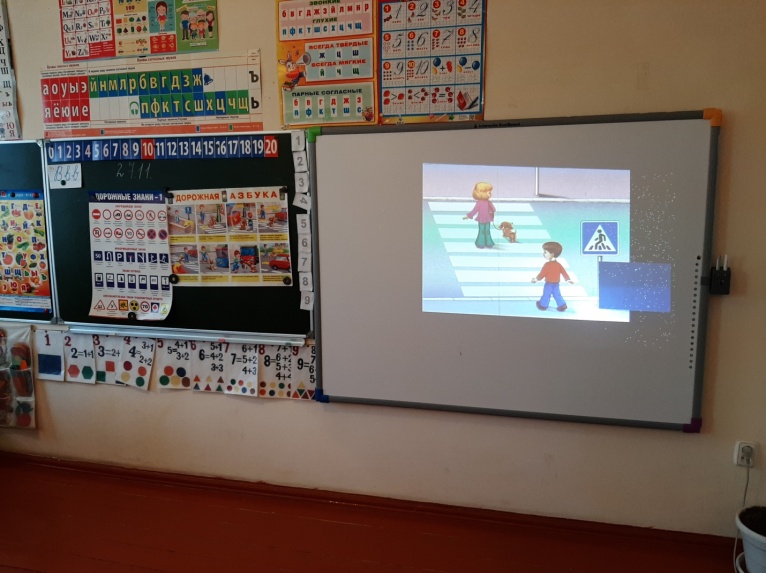 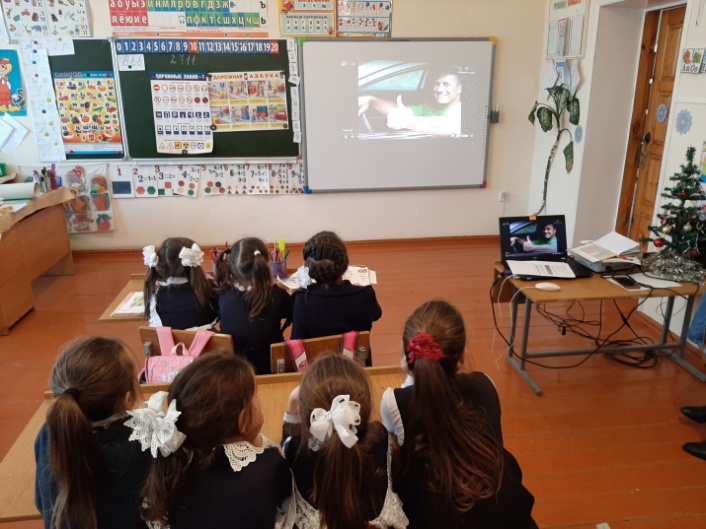 Дети приняли активное участие в обсуждении тем, затронутых учителями Касаевой Р.П. и Гаевой С.Б. В каждом классе начальной школы разместили плакаты с основными правилами безопасного поведения детей на дорогах.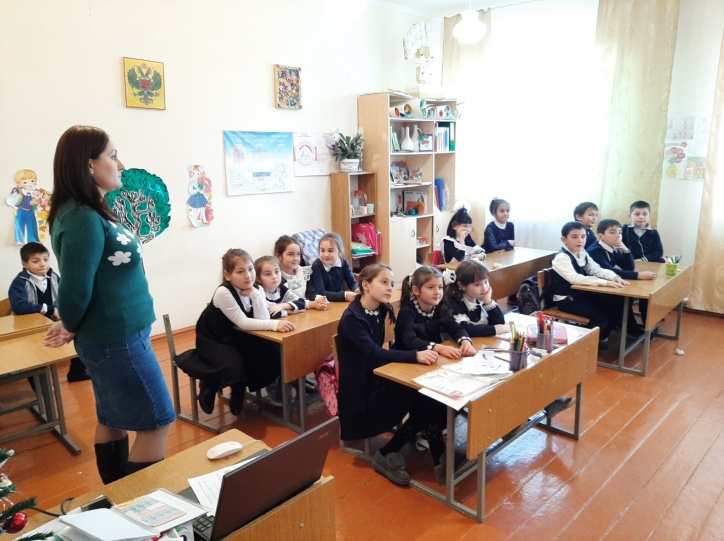 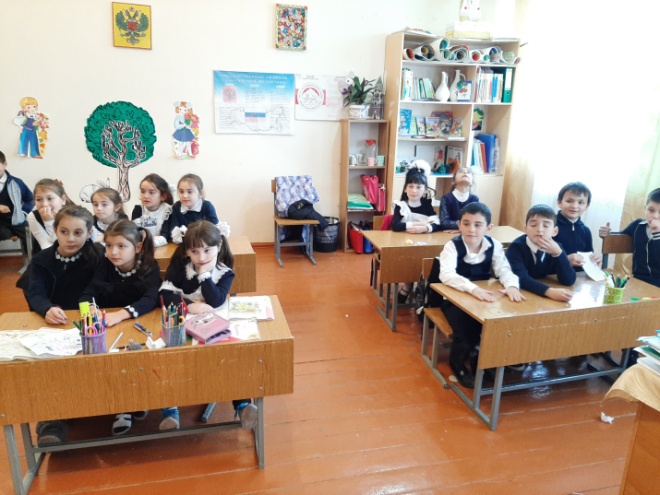 